Ficha de FormaciónTítuloAlfabetización financieraAlfabetización financieraPalabras clave Acceso a la financiación / Financiación de la deuda / Financiación de capital / Intereses / Precios / InflaciónAcceso a la financiación / Financiación de la deuda / Financiación de capital / Intereses / Precios / InflaciónProporcionado por IHF / LWLIHF / LWLIdiomaESESObjetivosApoyar a las mujeres empresarias en la comprensión de los principales aspectos financieros clave, mediante la adquisición de conocimientos y herramientas técnicas y prácticas.Proporcionar al grupo objetivo algunas oportunidades y riesgos financieros externos y ejemplos relacionados para aprovecharlos.Apoyar a las mujeres empresarias en la comprensión de los principales aspectos financieros clave, mediante la adquisición de conocimientos y herramientas técnicas y prácticas.Proporcionar al grupo objetivo algunas oportunidades y riesgos financieros externos y ejemplos relacionados para aprovecharlos.Resultados de aprendizajeSentar las primeras bases financieras para la creación de una nueva empresa o el desarrollo de una ya existente.Ser discrecional en la elección de las herramientas, métodos y plazos de financiaciónReconocer los factores de riesgo externos y tener un ejemplo de cómo afrontarlosLas alumnas pueden hacer un plan para la sostenibilidad financiera de una actividad de creación de valor - Nivel avanzado de la competencia del marco EntreComp "Conocimientos financieros y económicos"Sentar las primeras bases financieras para la creación de una nueva empresa o el desarrollo de una ya existente.Ser discrecional en la elección de las herramientas, métodos y plazos de financiaciónReconocer los factores de riesgo externos y tener un ejemplo de cómo afrontarlosLas alumnas pueden hacer un plan para la sostenibilidad financiera de una actividad de creación de valor - Nivel avanzado de la competencia del marco EntreComp "Conocimientos financieros y económicos"Área de formaciónHabilidades digitalesÁrea de formaciónPrecios y marketingÁrea de formaciónAcceso a la financiación desde la perspectiva femeninaÁrea de formaciónCapacidad de liderazgo y comunicaciónÍndice de contenidosMódulo : Alfabetización financieraUnidad 1: Coste de la financiación y tipos de interésSección 1: Coste de financiaciónSección 2: Interés y tipo de interésSección 3: Diferentes tipos de tarifasUnidad 2: Financiación de deuda frente a financiación de capitalSección 1: Visión generalSección 2: Financiación de la deuda: créditos y préstamosSección 3: Financiación del capital - buenas prácticasUnidad 3: InflaciónSección 1: Visión generalSección 2: Cuadro de mandos de la inflaciónSección 3: Porqué es importanteSección 4: Cómo gestionarla – buenas prácticasMódulo : Alfabetización financieraUnidad 1: Coste de la financiación y tipos de interésSección 1: Coste de financiaciónSección 2: Interés y tipo de interésSección 3: Diferentes tipos de tarifasUnidad 2: Financiación de deuda frente a financiación de capitalSección 1: Visión generalSección 2: Financiación de la deuda: créditos y préstamosSección 3: Financiación del capital - buenas prácticasUnidad 3: InflaciónSección 1: Visión generalSección 2: Cuadro de mandos de la inflaciónSección 3: Porqué es importanteSección 4: Cómo gestionarla – buenas prácticasDesarrollo de contenido Unidad 1: Coste de financiación y tios de interésSección 1: Coste de financiaciónUna empresa financia sus operaciones utilizando dos fuentes diferentes:Financiación de capitalFinanciación de deudaLas plusvalías y los dividendos son exigidos por los inversores de capital, mientras que los proveedores de deuda buscan el pago de intereses.El coste de financiación (CF), sin embargo, se refiere a los intereses y otras comisiones cobradas a los financiadores de la deuda. Se puede incurrir en gastos de intereses tanto en la financiación a corto plazo (menos de un año) como a largo plazo.El coste, los intereses y otros gastos asociados al dinero que una empresa necesita para crear, adquirir activos o llevar a cabo operaciones (crear o desarrollar un negocio) se denominan costes de financiación.Sección 2: Interés y tipo de interésLas empresas y los inversores en general utilizan la siguiente fórmula para calcular el coste de financiación:(Importe total devuelto - Importe total prestado)Coste por intereses =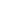                       Importe total del préstamo                      Interés simple                      = 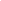                        Importe principalPara comprender mejor el concepto de interés y, por tanto, de coste de financiación, hay que hacer referencia al tipo de interés introduciendo el concepto de tiempo, es decir, el plazo necesario para reembolsar la financiación.Coste por intereses 🡪 anualizado y compuesto 🡪 Tipo de interésP = Importe principal = Importe total prestadoIS = Interés simple = Importe total devuelto - Pt = número de períodos de un añor = tipo de interés          (IS x 100)r = 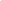              (P x t)Ejemplo 1:                €100                          r = ?                        €1400        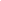                     t0                                                                                                  t1 = 24 mesesP = 1000Importe total devuelto = 1400IS = 1400 – 1000 = 400t = t0 – t1 = 24/12 = 2r = (400 x 100) / (1000 x 2) = 20%20% es el tipo de interés, es decir, la parte de la financiación que se cobra como intereses a una empresa, expresada como porcentaje anual de la financiación pendiente.El interés compuesto (IC), también llamado interés sobre interés, es otro método para calcular el coste de financiación. Se aplica tanto al capital -principio- como a los intereses acumulados devengados en periodos anteriores.Al final del primer año, la empresa debe la parte del principal más los intereses de ese año. Al final del segundo año, la empresa debe la parte del principal más los intereses de ese año más los intereses del año anterior. Y así sucesivamente.Por lo tanto, cuando se capitaliza (🡪 IC > IS), el interés adeudado es mayor que el interés adeudado cuando se utiliza el enfoque de interés simple.IC = P x (1 + r)t – PEjemplo 1:P = 1000IS = 400t = 2r = 20%IC = 1000 x (1 + 0,20)2 – 1000 = 440440 > 400 🡪 IC > ISPara periodos de tiempo más cortos, el cálculo de intereses será similar para ambos métodos - IS y IC. Sin embargo, a medida que se alarga el periodo de financiación, aumenta la discrepancia entre las dos formas de cálculo de intereses, pendiente a favor de IC frente a IS.Sección 3: Diferentes tipos de tarifasTAE vs APRTasa anual equivalente (TAE)La TAE es el tipo de interés anual sin tener en cuenta la capitalización de intereses dentro de ese año.	TAE = Tipo periódico x Número de períodos en un añoRentabilidad porcentual anual (APR)El APR tiene en cuenta los efectos de la capitalización intraanual.			APR = (1 + Tasa periódica)Número de periodos – 1Ejemplo 2:Una compañía de tarjetas de crédito podría cobrar un 1,5% de interésTAE = (1,5% x 12 meses) = 18%APR = (1 + 0,015)12 – 1 = 19,56%Si sólo mantiene una deuda en su tarjeta de crédito durante un mes, se le aplicará el tipo anual comparable del 18%. Sin embargo, si mantienes esa suma durante todo el año, tu tipo de interés efectivo sube al 19,56% debido a la capitalización mensual.Unidad 2: Financiación de deuda frente a financiación de capitalSección 1: Visión generalEl coeficiente de endeudamiento (D/E) indica qué proporción de la financiación de una empresa procede de la deuda y de los fondos propios.           Deudas totalesD/E = 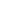 Total Fondos PropiosEn general, 0,5 < D/E < 1,5 se considera bueno en términos de riesgo de la empresa.Ejemplos de financiación mediante deudaEndeudamiento del dineroCarga financiera adicional para la empresaObligación de devolver el dinero obtenido con interesesCostes fáciles de preverCalendario de amortizaciónEjemplos de financiación de capitalVenta de una parte del capital de la empresaReparto del negocio de gestiónParticipación en los beneficiosAcceso más fácil a la fase incipienteSección 2: Financiación de la deuda: préstamos y prestatariosPRESTAMISTAS: Un prestamista es un individuo, un grupo o una institución financiera que presta dinero con la expectativa de devolución, normalmente con intereses..PRESTATARIOS: Un prestatario es una persona o entidad -empresa- que obtiene dinero a crédito, es decir, con la intención de devolverlo, normalmente con intereses.Los préstamos suelen concederlos bancos o prestamistas privados y se regulan mediante un contrato de préstamo formal.Independientemente de quién conceda el préstamo, el prestatario está obligado a devolverlo, con intereses y en un plazo determinado. Si el prestatario no lo devuelve, el prestamista puede tener derecho a quedarse con el activo del prestatario si se aporta una garantía, es decir, algo utilizado como seguridad, en caso de que no se devuelva el préstamo.Préstamo blando: Se concede sin intereses o con intereses nulos y con amplios periodos de carencia, es decir, más benévolo que los préstamos estándar.Consejo: Las subvenciones son, en esencia, regalos. No son reembolsables. Las subvenciones pueden ser concedidas a particulares, empresas, instituciones educativas o entidades sin ánimo de lucro por departamentos gubernamentales, administraciones o corporaciones. Existen varios parámetros para acceder a ellas.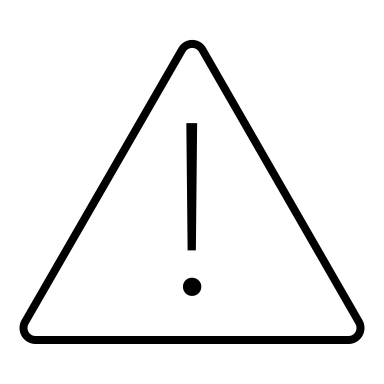 Sección 3: Financiación del capital - buenas prácticasLa escala y el alcance de la financiación de capital incluyen una amplia gama de actividades, desde recaudar unos pocos cientos de dólares de amigos y familiares hasta recaudar miles de millones de dólares de enormes organizaciones y un gran número de inversores en Ofertas Públicas Iniciales.Entre los tipos de financiación externa más comunes y conocidos se encuentran:Inversores ángeles: Son alguien o grupos -generalmente amigos, familiares o inversores profesionales- que invierten su propio dinero en una empresa. No tienen derecho a participar en la gestión diaria de la empresa.Inversores de capital riesgo (CR): Son inversores profesionales y cualificados que proporcionan capital a empresas seleccionadas. Pueden invertir el dinero de otras personas. Oferta pública inicial (OPI): Una empresa puede obtener fondos ofreciendo y vendiendo las acciones al público en una nueva emisión de acciones. De la propiedad privada a la propiedad pública.Crowdfunding: Método de financiación de un proyecto o empresa mediante la recaudación de dinero de un gran número de personas/inversores que aportan una pequeña cuenta, tan pequeña como 1.000 euros por cada inversor. Suele comenzar con una "campaña" en línea a través de uno de los sitios de crowdfunding.Buenas prácticas: Women TechEU - Apoyo a las nuevas empresas de alta tecnología dirigidas por mujeres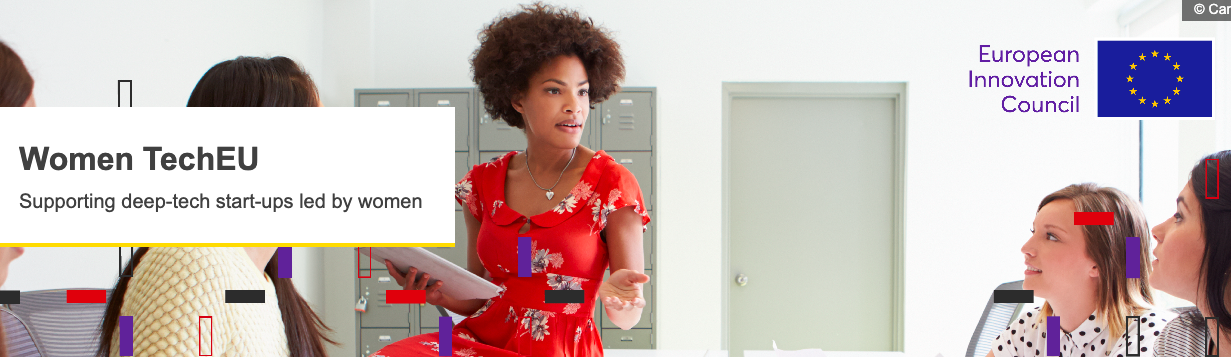 Financiada por el programa Horizonte Europa, Women TechEU es una nueva iniciativa de la Unión Europea. El plan ofrece asesoramiento y tutoría de primera clase a mujeres fundadoras, así como financiación específica para ayudarlas a llevar su negocio al siguiente nivel. Esta iniciativa ofrece, entre otras cosas:Apoyo financiero a la empresa en forma de subvención individual de 75.000 euros para apoyar los pasos iniciales del proceso de innovación, y el crecimiento de la empresa.La posibilidad de participar en actividades específicas organizadas por InvestEU y Enterprise Europe Network.Unidad 3: InflaciónSección 1: Visión general¿Qué es inflación? 🡪 Aumento generalizado de los precios"En una economía de mercado, los precios de los bienes y servicios siempre pueden cambiar. Algunos precios suben, otros bajan. La inflación se produce cuando hay un aumento generalizado de los precios de los bienes y servicios, no sólo de los artículos individuales; es decir, hoy se puede comprar menos por 1 euro de lo que se podía comprar ayer. En otras palabras, la inflación reduce el valor de la moneda con el paso del tiempo.(…)Todos los bienes y servicios consumidos por los hogares a lo largo del año están representados por una "cesta" de artículos. Cada producto de esta cesta tiene un precio, que puede variar con el tiempo. La tasa anual de inflación es el precio de la cesta total en un mes determinado comparado con su precio en el mismo mes un año antes".Fuente: European Central BankSección 2: Cuadro de indicadores de inflaciónLa inflación de los precios al consumo en la zona euro se mide por el "Índice de Precios de Consumo Armonizado". (IPCA).¿Quién calcula el IPCA? Eurostat, la Oficina Estadística de la ComUnidad EuropeaPuedes acceder a los últimos datos del IPCA y a su futura actualización a través del enlace www.ecb.europa.eu/inflation/stats.Sección 3: Por qué es importanteLa inflación tiene un amplio impacto en la economía. Afecta al poder adquisitivo individual, a las inversiones empresariales, a los tipos de interés, a las políticas fiscales, a los programas gubernamentales, a la deuda nacional y también a otros aspectos.¿Por qué el aumento de la inflación es importante para una mujer empresaria digital?Aumento de los costes en generalDisminucuión del poder adquisitivoAumento de los tipos de interés 🡪 mayores dificultades de financiaciónDificultades en la fijación de precios que se traducen en subidas - porque la inflación es una palanca de preciosIncertidumbre macroeconómica general 🡪 reducción de la actividad económica 🡪 atrofia del crecimiento económico Sección 4: Cómo gestionarlo – buenas prácticasLos principales actores para hacer frente a la inflación son los bancos centrales -el Banco Central Europeo (BCE) en el caso europeo- y los gobiernos centrales, a través de una serie de herramientas de política monetaria.Sin embargo, ¿qué puede hacer una empresaria, a su pequeña manera, para hacer frente a la inflación a corto plazo, para garantizar que la empresa siga creciendo y que el aumento de los costes no repercuta en los precios -incrementándolos- y, por tanto, en el consumidor final? ¿Qué puede hacer para gestionar la inflación?Buenas prácticas: Contracción de la inflaciónContracción de la inflación: mismo precio, mismo envase, pero menos producto en su interior. Es una estrategia elegida por algunas empresas para no hacer percibir a los consumidores el aumento de precios debido a la inflación y evitar una disminución del gasto y del consumo.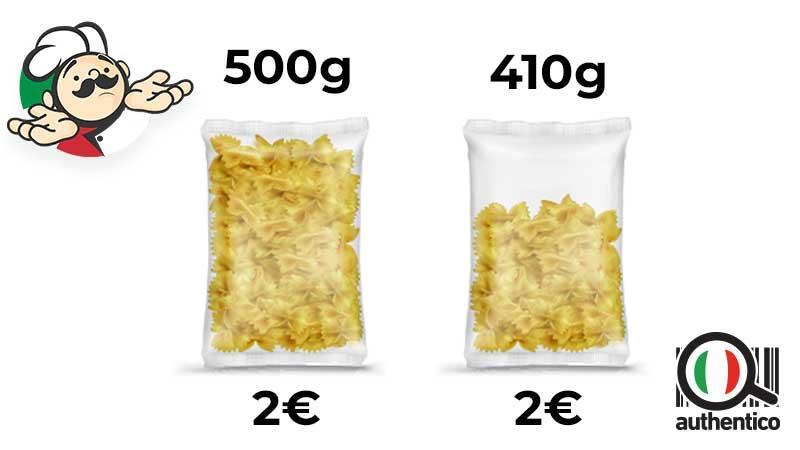 Antes: 500g 🡪 €2Después: 440g 🡪 €2Resumen  Financiación 🡪 Acceso a la financiación / Coste de financiación / Interés / Tipo de interés / Financiación de deuda / Financiación de capital / Women TechEU Inflación 🡪 Aumento / Precios / Poder adquisitivo / Banco Central Europeo / Eurostat / IPCA / Contracción de la inflaciónUnidad 1: Coste de financiación y tios de interésSección 1: Coste de financiaciónUna empresa financia sus operaciones utilizando dos fuentes diferentes:Financiación de capitalFinanciación de deudaLas plusvalías y los dividendos son exigidos por los inversores de capital, mientras que los proveedores de deuda buscan el pago de intereses.El coste de financiación (CF), sin embargo, se refiere a los intereses y otras comisiones cobradas a los financiadores de la deuda. Se puede incurrir en gastos de intereses tanto en la financiación a corto plazo (menos de un año) como a largo plazo.El coste, los intereses y otros gastos asociados al dinero que una empresa necesita para crear, adquirir activos o llevar a cabo operaciones (crear o desarrollar un negocio) se denominan costes de financiación.Sección 2: Interés y tipo de interésLas empresas y los inversores en general utilizan la siguiente fórmula para calcular el coste de financiación:(Importe total devuelto - Importe total prestado)Coste por intereses =                      Importe total del préstamo                      Interés simple                      =                        Importe principalPara comprender mejor el concepto de interés y, por tanto, de coste de financiación, hay que hacer referencia al tipo de interés introduciendo el concepto de tiempo, es decir, el plazo necesario para reembolsar la financiación.Coste por intereses 🡪 anualizado y compuesto 🡪 Tipo de interésP = Importe principal = Importe total prestadoIS = Interés simple = Importe total devuelto - Pt = número de períodos de un añor = tipo de interés          (IS x 100)r =              (P x t)Ejemplo 1:                €100                          r = ?                        €1400                            t0                                                                                                  t1 = 24 mesesP = 1000Importe total devuelto = 1400IS = 1400 – 1000 = 400t = t0 – t1 = 24/12 = 2r = (400 x 100) / (1000 x 2) = 20%20% es el tipo de interés, es decir, la parte de la financiación que se cobra como intereses a una empresa, expresada como porcentaje anual de la financiación pendiente.El interés compuesto (IC), también llamado interés sobre interés, es otro método para calcular el coste de financiación. Se aplica tanto al capital -principio- como a los intereses acumulados devengados en periodos anteriores.Al final del primer año, la empresa debe la parte del principal más los intereses de ese año. Al final del segundo año, la empresa debe la parte del principal más los intereses de ese año más los intereses del año anterior. Y así sucesivamente.Por lo tanto, cuando se capitaliza (🡪 IC > IS), el interés adeudado es mayor que el interés adeudado cuando se utiliza el enfoque de interés simple.IC = P x (1 + r)t – PEjemplo 1:P = 1000IS = 400t = 2r = 20%IC = 1000 x (1 + 0,20)2 – 1000 = 440440 > 400 🡪 IC > ISPara periodos de tiempo más cortos, el cálculo de intereses será similar para ambos métodos - IS y IC. Sin embargo, a medida que se alarga el periodo de financiación, aumenta la discrepancia entre las dos formas de cálculo de intereses, pendiente a favor de IC frente a IS.Sección 3: Diferentes tipos de tarifasTAE vs APRTasa anual equivalente (TAE)La TAE es el tipo de interés anual sin tener en cuenta la capitalización de intereses dentro de ese año.	TAE = Tipo periódico x Número de períodos en un añoRentabilidad porcentual anual (APR)El APR tiene en cuenta los efectos de la capitalización intraanual.			APR = (1 + Tasa periódica)Número de periodos – 1Ejemplo 2:Una compañía de tarjetas de crédito podría cobrar un 1,5% de interésTAE = (1,5% x 12 meses) = 18%APR = (1 + 0,015)12 – 1 = 19,56%Si sólo mantiene una deuda en su tarjeta de crédito durante un mes, se le aplicará el tipo anual comparable del 18%. Sin embargo, si mantienes esa suma durante todo el año, tu tipo de interés efectivo sube al 19,56% debido a la capitalización mensual.Unidad 2: Financiación de deuda frente a financiación de capitalSección 1: Visión generalEl coeficiente de endeudamiento (D/E) indica qué proporción de la financiación de una empresa procede de la deuda y de los fondos propios.           Deudas totalesD/E = Total Fondos PropiosEn general, 0,5 < D/E < 1,5 se considera bueno en términos de riesgo de la empresa.Ejemplos de financiación mediante deudaEndeudamiento del dineroCarga financiera adicional para la empresaObligación de devolver el dinero obtenido con interesesCostes fáciles de preverCalendario de amortizaciónEjemplos de financiación de capitalVenta de una parte del capital de la empresaReparto del negocio de gestiónParticipación en los beneficiosAcceso más fácil a la fase incipienteSección 2: Financiación de la deuda: préstamos y prestatariosPRESTAMISTAS: Un prestamista es un individuo, un grupo o una institución financiera que presta dinero con la expectativa de devolución, normalmente con intereses..PRESTATARIOS: Un prestatario es una persona o entidad -empresa- que obtiene dinero a crédito, es decir, con la intención de devolverlo, normalmente con intereses.Los préstamos suelen concederlos bancos o prestamistas privados y se regulan mediante un contrato de préstamo formal.Independientemente de quién conceda el préstamo, el prestatario está obligado a devolverlo, con intereses y en un plazo determinado. Si el prestatario no lo devuelve, el prestamista puede tener derecho a quedarse con el activo del prestatario si se aporta una garantía, es decir, algo utilizado como seguridad, en caso de que no se devuelva el préstamo.Préstamo blando: Se concede sin intereses o con intereses nulos y con amplios periodos de carencia, es decir, más benévolo que los préstamos estándar.Consejo: Las subvenciones son, en esencia, regalos. No son reembolsables. Las subvenciones pueden ser concedidas a particulares, empresas, instituciones educativas o entidades sin ánimo de lucro por departamentos gubernamentales, administraciones o corporaciones. Existen varios parámetros para acceder a ellas.Sección 3: Financiación del capital - buenas prácticasLa escala y el alcance de la financiación de capital incluyen una amplia gama de actividades, desde recaudar unos pocos cientos de dólares de amigos y familiares hasta recaudar miles de millones de dólares de enormes organizaciones y un gran número de inversores en Ofertas Públicas Iniciales.Entre los tipos de financiación externa más comunes y conocidos se encuentran:Inversores ángeles: Son alguien o grupos -generalmente amigos, familiares o inversores profesionales- que invierten su propio dinero en una empresa. No tienen derecho a participar en la gestión diaria de la empresa.Inversores de capital riesgo (CR): Son inversores profesionales y cualificados que proporcionan capital a empresas seleccionadas. Pueden invertir el dinero de otras personas. Oferta pública inicial (OPI): Una empresa puede obtener fondos ofreciendo y vendiendo las acciones al público en una nueva emisión de acciones. De la propiedad privada a la propiedad pública.Crowdfunding: Método de financiación de un proyecto o empresa mediante la recaudación de dinero de un gran número de personas/inversores que aportan una pequeña cuenta, tan pequeña como 1.000 euros por cada inversor. Suele comenzar con una "campaña" en línea a través de uno de los sitios de crowdfunding.Buenas prácticas: Women TechEU - Apoyo a las nuevas empresas de alta tecnología dirigidas por mujeresFinanciada por el programa Horizonte Europa, Women TechEU es una nueva iniciativa de la Unión Europea. El plan ofrece asesoramiento y tutoría de primera clase a mujeres fundadoras, así como financiación específica para ayudarlas a llevar su negocio al siguiente nivel. Esta iniciativa ofrece, entre otras cosas:Apoyo financiero a la empresa en forma de subvención individual de 75.000 euros para apoyar los pasos iniciales del proceso de innovación, y el crecimiento de la empresa.La posibilidad de participar en actividades específicas organizadas por InvestEU y Enterprise Europe Network.Unidad 3: InflaciónSección 1: Visión general¿Qué es inflación? 🡪 Aumento generalizado de los precios"En una economía de mercado, los precios de los bienes y servicios siempre pueden cambiar. Algunos precios suben, otros bajan. La inflación se produce cuando hay un aumento generalizado de los precios de los bienes y servicios, no sólo de los artículos individuales; es decir, hoy se puede comprar menos por 1 euro de lo que se podía comprar ayer. En otras palabras, la inflación reduce el valor de la moneda con el paso del tiempo.(…)Todos los bienes y servicios consumidos por los hogares a lo largo del año están representados por una "cesta" de artículos. Cada producto de esta cesta tiene un precio, que puede variar con el tiempo. La tasa anual de inflación es el precio de la cesta total en un mes determinado comparado con su precio en el mismo mes un año antes".Fuente: European Central BankSección 2: Cuadro de indicadores de inflaciónLa inflación de los precios al consumo en la zona euro se mide por el "Índice de Precios de Consumo Armonizado". (IPCA).¿Quién calcula el IPCA? Eurostat, la Oficina Estadística de la ComUnidad EuropeaPuedes acceder a los últimos datos del IPCA y a su futura actualización a través del enlace www.ecb.europa.eu/inflation/stats.Sección 3: Por qué es importanteLa inflación tiene un amplio impacto en la economía. Afecta al poder adquisitivo individual, a las inversiones empresariales, a los tipos de interés, a las políticas fiscales, a los programas gubernamentales, a la deuda nacional y también a otros aspectos.¿Por qué el aumento de la inflación es importante para una mujer empresaria digital?Aumento de los costes en generalDisminucuión del poder adquisitivoAumento de los tipos de interés 🡪 mayores dificultades de financiaciónDificultades en la fijación de precios que se traducen en subidas - porque la inflación es una palanca de preciosIncertidumbre macroeconómica general 🡪 reducción de la actividad económica 🡪 atrofia del crecimiento económico Sección 4: Cómo gestionarlo – buenas prácticasLos principales actores para hacer frente a la inflación son los bancos centrales -el Banco Central Europeo (BCE) en el caso europeo- y los gobiernos centrales, a través de una serie de herramientas de política monetaria.Sin embargo, ¿qué puede hacer una empresaria, a su pequeña manera, para hacer frente a la inflación a corto plazo, para garantizar que la empresa siga creciendo y que el aumento de los costes no repercuta en los precios -incrementándolos- y, por tanto, en el consumidor final? ¿Qué puede hacer para gestionar la inflación?Buenas prácticas: Contracción de la inflaciónContracción de la inflación: mismo precio, mismo envase, pero menos producto en su interior. Es una estrategia elegida por algunas empresas para no hacer percibir a los consumidores el aumento de precios debido a la inflación y evitar una disminución del gasto y del consumo.Antes: 500g 🡪 €2Después: 440g 🡪 €2Resumen  Financiación 🡪 Acceso a la financiación / Coste de financiación / Interés / Tipo de interés / Financiación de deuda / Financiación de capital / Women TechEU Inflación 🡪 Aumento / Precios / Poder adquisitivo / Banco Central Europeo / Eurostat / IPCA / Contracción de la inflaciónGlosario//Autoevaluación (preguntas y respuestas de elección múltiple)1. Para un periodo de financiación más largo, ¿cuál es la relación entre las dos formas de interés?a) IC = ISb) IC < ISc) IC > IS2. ¿Quién es un prestatario?a) una persona, un grupo o una institución financiera que presta dinero con la expectativa de devolverlo, normalmente sin interesesb) una persona o entidad -empresa- que obtiene dinero a crédito, es decir, con la intención de devolverlo, normalmente con interesesc) persona física o jurídica -empresa- que obtiene dinero a crédito, es decir, con la intención de devolverlo, normalmente sin intereses.3. ¿Cómo se llama el método de financiar un proyecto o empresa recaudando dinero de muchas personas que aportan una pequeña cuenta, con una "campaña" on line?a) Crowdfunding b) Oferta Pública Inicial (OPI)c) Ángeles inversores4. ¿Qué provoca un aumento generalizado de los precios y reduce el valor de la moneda con el paso del tiempo?a) Estanflaciónb) Deflaciónc) Inflación5. En qué consiste la técnica de contracción de la inflación?a) mismo precio, misma cantidad b) menos precio, misma cantidadc) mismo precio, menos cantidad1. Para un periodo de financiación más largo, ¿cuál es la relación entre las dos formas de interés?a) IC = ISb) IC < ISc) IC > IS2. ¿Quién es un prestatario?a) una persona, un grupo o una institución financiera que presta dinero con la expectativa de devolverlo, normalmente sin interesesb) una persona o entidad -empresa- que obtiene dinero a crédito, es decir, con la intención de devolverlo, normalmente con interesesc) persona física o jurídica -empresa- que obtiene dinero a crédito, es decir, con la intención de devolverlo, normalmente sin intereses.3. ¿Cómo se llama el método de financiar un proyecto o empresa recaudando dinero de muchas personas que aportan una pequeña cuenta, con una "campaña" on line?a) Crowdfunding b) Oferta Pública Inicial (OPI)c) Ángeles inversores4. ¿Qué provoca un aumento generalizado de los precios y reduce el valor de la moneda con el paso del tiempo?a) Estanflaciónb) Deflaciónc) Inflación5. En qué consiste la técnica de contracción de la inflación?a) mismo precio, misma cantidad b) menos precio, misma cantidadc) mismo precio, menos cantidadBibliografíahttps://www.investopedia.com/terms/c/costofcapital.asp https://www.investopedia.com/ask/answers/042215/what-are-benefits-company-using-equity-financing-vs-debt-financing.asphttps://www.rocketlawyer.com/business-and-contracts/business-operations/corporate-finance/legal-guide/grants-vs-loans-whats-the-differencehttps://www.wallstreetmojo.com/apr-vs-apy/https://www.ecb.europa.eu/stats/macroeconomic_and_sectoral/hicp/html/index.en.htmlhttps://www.pgpf.org/budget-basics/what-is-inflation-and-why-does-it-matterhttps://www.investopedia.com/terms/c/costofcapital.asp https://www.investopedia.com/ask/answers/042215/what-are-benefits-company-using-equity-financing-vs-debt-financing.asphttps://www.rocketlawyer.com/business-and-contracts/business-operations/corporate-finance/legal-guide/grants-vs-loans-whats-the-differencehttps://www.wallstreetmojo.com/apr-vs-apy/https://www.ecb.europa.eu/stats/macroeconomic_and_sectoral/hicp/html/index.en.htmlhttps://www.pgpf.org/budget-basics/what-is-inflation-and-why-does-it-matterRecursos (videos, enlaces de referencia) //